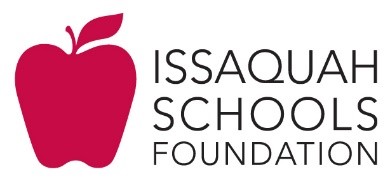 Job Title: Database and Gift Processing Coordinator                                             Reports To: Executive DirectorHourly Rate:  $20.00 DOEPosition Type: Part-time10-12 hours per week Work Hours: Flexible schedule within normal business hours M-F. Open to hybrid.  Some occasional evenings and weekends.  Compensation Paid: Monthly                      Performance Review: Six months from hire date; annually thereafterExempt? No Hourly Rate:  $20.00 DOEPosition Type: Part-time10-12 hours per week Work Hours: Flexible schedule within normal business hours M-F. Open to hybrid.  Some occasional evenings and weekends.  Compensation Paid: Monthly                      Performance Review: Six months from hire date; annually thereafterExempt? No Organization SummaryThe Issaquah Schools Foundation drives resources district-wide to help students reach the promise of their potential.  We deliver on this mission by raising private support for school-based and community-collaborative programs that address student needs.Established in 1987, the Issaquah Schools Foundation is a 501(c)(3) non-profit organization providing funding for 18,500 students within 26 schools. The Foundation is supported by 4,000 plus donors, communicating its message to over 14,000 District households, 3,000 District staff, individual and corporate donors, sponsors, local businesses, and residents of Issaquah, Sammamish, Bellevue, Renton, and Newcastle.Job Scope  Database/Gift Processing Coordinator is critical in ensuring donor gifts are accurately recorded and meaningfully acknowledged; that matching funds are maximized; that the database evolves to meet the needs of a dynamic organization; and that timely and accurate reports are generated to support committees, fundraising activities, and events.ResponsibilitiesProficiency in Donor PerfectProcess all donations received (checks, cash, credit cards, matching gifts)Complete timely and accurate entries Acknowledge donor gifts promptly and appropriatelyComplete timely and accurate reporting, both scheduled and as-needed-basis for fundraising campaignsMaintain monthly pledge follow-up process, including employee matchingMaintain the integrity of the data by continually updating and editing donor information Manage, troubleshoot database issues and serve as Donor Perfect staff “expert”Perform additional tasks as necessary to support fundraising projects and eventsSupport Executive Director and Business Manager’s work as requestedMaintain report/procedures manual located in One-DriveActively participate as a positive member of Foundation team, meetings, and exceeding team standards, including but not limited to the following: Contribute willingly to every “all hands” project as neededAttend and contribute to all staff meetings and other gatherings including, and especially, the annual staff retreatRespectfully accommodate colleagues’ requests and clearly articulate own needs essential to enabling one’s best contributionsPosition RequirementsAssociate or 4-year degree preferred but not requiredSome bookkeeping or financial accounting experience preferredA minimum of two years' relevant work experienceHigh degree of accuracy and attention to detail with repetitive data entryUnderstanding database queries and database managementDonor Perfect experience preferred, but not requiredAbility to follow verbal and written directions including procedures with meticulous attention to detailsSelf-directed learner with independent judgment to prioritize tasks and direct projectsMust be able to recognize confidential information and maintain confidentialityMust possess strong interpersonal skills, decision making, and problem-solving abilitiesExcellent verbal and written communications skillsAbility to work collaboratively with a dynamic team in a small office environmentAbility to work nights and weekends on occasion as requiredWork with minimal supervision with at take charge, ownership attitude, demonstrate initiative to seek operational efficienciesExperience working with community-based organizations and volunteers. Youth and/or school organizations a plusProficient in MS Office: Word [mail merges], Excel, PowerPoint, Outlook with the ability to quickly learn website, and donor managementExcellent organizational and time management skillsOrganization SummaryThe Issaquah Schools Foundation drives resources district-wide to help students reach the promise of their potential.  We deliver on this mission by raising private support for school-based and community-collaborative programs that address student needs.Established in 1987, the Issaquah Schools Foundation is a 501(c)(3) non-profit organization providing funding for 18,500 students within 26 schools. The Foundation is supported by 4,000 plus donors, communicating its message to over 14,000 District households, 3,000 District staff, individual and corporate donors, sponsors, local businesses, and residents of Issaquah, Sammamish, Bellevue, Renton, and Newcastle.Job Scope  Database/Gift Processing Coordinator is critical in ensuring donor gifts are accurately recorded and meaningfully acknowledged; that matching funds are maximized; that the database evolves to meet the needs of a dynamic organization; and that timely and accurate reports are generated to support committees, fundraising activities, and events.ResponsibilitiesProficiency in Donor PerfectProcess all donations received (checks, cash, credit cards, matching gifts)Complete timely and accurate entries Acknowledge donor gifts promptly and appropriatelyComplete timely and accurate reporting, both scheduled and as-needed-basis for fundraising campaignsMaintain monthly pledge follow-up process, including employee matchingMaintain the integrity of the data by continually updating and editing donor information Manage, troubleshoot database issues and serve as Donor Perfect staff “expert”Perform additional tasks as necessary to support fundraising projects and eventsSupport Executive Director and Business Manager’s work as requestedMaintain report/procedures manual located in One-DriveActively participate as a positive member of Foundation team, meetings, and exceeding team standards, including but not limited to the following: Contribute willingly to every “all hands” project as neededAttend and contribute to all staff meetings and other gatherings including, and especially, the annual staff retreatRespectfully accommodate colleagues’ requests and clearly articulate own needs essential to enabling one’s best contributionsPosition RequirementsAssociate or 4-year degree preferred but not requiredSome bookkeeping or financial accounting experience preferredA minimum of two years' relevant work experienceHigh degree of accuracy and attention to detail with repetitive data entryUnderstanding database queries and database managementDonor Perfect experience preferred, but not requiredAbility to follow verbal and written directions including procedures with meticulous attention to detailsSelf-directed learner with independent judgment to prioritize tasks and direct projectsMust be able to recognize confidential information and maintain confidentialityMust possess strong interpersonal skills, decision making, and problem-solving abilitiesExcellent verbal and written communications skillsAbility to work collaboratively with a dynamic team in a small office environmentAbility to work nights and weekends on occasion as requiredWork with minimal supervision with at take charge, ownership attitude, demonstrate initiative to seek operational efficienciesExperience working with community-based organizations and volunteers. Youth and/or school organizations a plusProficient in MS Office: Word [mail merges], Excel, PowerPoint, Outlook with the ability to quickly learn website, and donor managementExcellent organizational and time management skillsThe Issaquah Schools Foundation is an equal opportunity employer, dedicated to building a workforce that reflects the diversity of the communities it serves.  Applications were encouraged and accepted for review from all qualified individuals without regard to race, ethnicity, gender, sexual orientation, religion, or national origin.